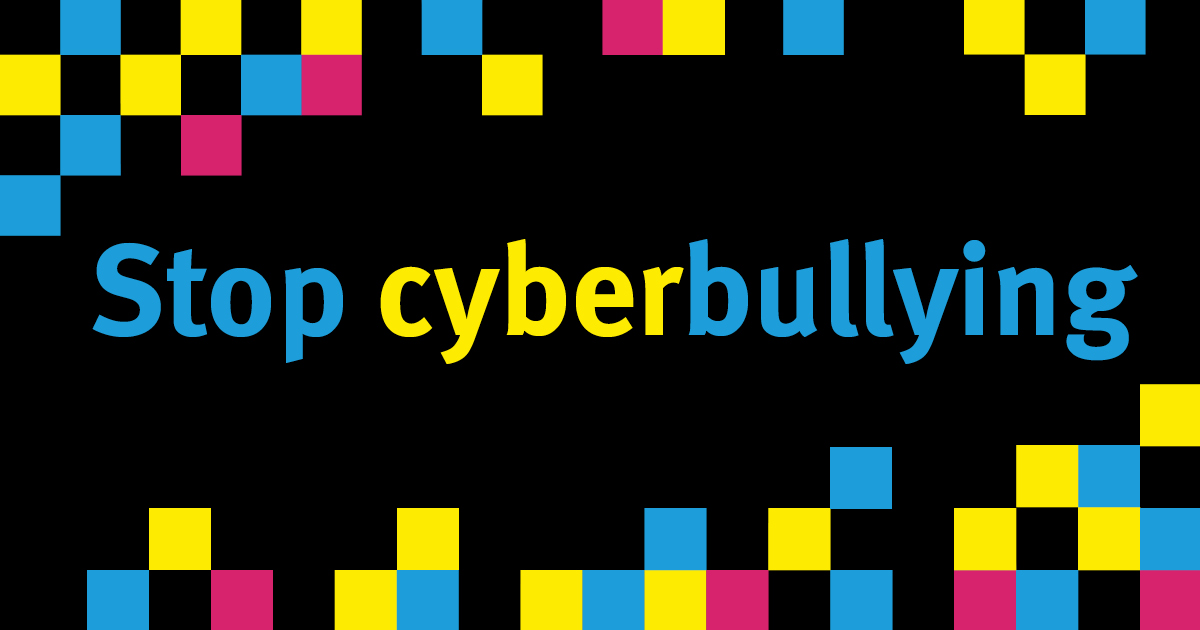 2020 Stop Cyberbullying Grants Program Grant Information Paper: young people2020 Stop Cyberbullying GrantsThe Queensland Government has committed $500,000 over two years to support the Stop Cyberbullying Grants Program as part of a community-wide approach to address cyberbullying. 2020 is the second program year.The Program supports young people and community organisations to develop and implement local initiatives to address cyberbullying and build their capacity to respond into the future. The Queensland Government recognises young people have a significant role to play in shaping community approaches to addressing cyberbullying and can provide the critical insight needed to design creative solutions. Evidence of young people’s involvement in the design of projects is a mandatory requirement.Purpose of the 2020 grants: young people The purpose of the Stop Cyberbullying Grants Program: young people grants is to support projects designed by young Queenslanders (aged 10 to 25 years) to help stop cyberbullying in their local communities. Young people must apply with the help of an eligible sponsoring organisation (further details below).Funding availableOne-off grants of $1000 to $2,000 (excluding GST) are available to young people aged between 10 and 25, with a sponsoring organisation to deliver projects across Queensland between 1 August 2020 and 30 October 2020. How the application will be assessedEligible applications will be assessed based on four criteria:The project aim and intended outcomesHow young people are involved in the project The young people the project is targetingHow you plan to spend the money.Priority will be given to applications that:support the development of positive and respectful relationshipsdemonstrate innovation in the project’s design and delivery e.g. in the use of technologydemonstrate how the project will support long-term behavioural change display collaborative approaches across diverse cohorts of young people e.g. high school students working with primary school studentsprioritise key groups, including Aboriginal and Torres Strait Islander young people and those from rural and remote communities. What will not be fundedFunding will not be provided to projects:where the applicant does not meet the eligibility criteriathat are not designed with input from young people  which do not meet the funding purposeplanned for delivery, or requiring travel, outside of Queenslandthat promote or are held for political purposesthat involve commercial or fundraising activitiesproposing to purchase assets with an individual value over $50 and a cumulative value of over 30 per cent of the total requested grant fundsthat duplicate existing resources or initiatives, including those provided by the eSafety Commissioner, Kids Helpline, and Student Wellbeing Hubwhere grant funds are allocated to: acquittal, auditing or reporting costs; existing debt or loan repayments; purchase of gifts or prizes; fees associated with an auspice agreement; purchase of alcohol.While projects demonstrating collaboration across multiple organisations are strongly encouraged, a maximum of one application will be accepted for any one project.EligibilityYoung people applying for a grant must:be aged between 10 and 25 years at the time of applicationbe a resident of Queensland and/or attend a Queensland schoolif under 18, have parent/guardian consent to undertake activity and apply for the grant confirm the project is originalcomplete the Young Person Application Form at www.qld.gov.au/stopcyberbullying and submit to an eligible sponsoring organisation who will receive and administer the funding on your behalf, should your application be approved.Sponsoring organisations must:be a not-for-profit legal entity or a local government entity; ANDhold public liability insurance of at least $10 million for the duration of the project; ANDhave no outstanding financial accountability, service delivery or performance issues for funds provided by the Department of Child Safety, Youth and Women (the department).Projects must:be new initiatives; ANDbe designed with input from young people; ANDbe delivered between 1 August 2020 and 30 October 2020; ANDbe delivered in Queensland; ANDsupport the purpose of this grant program. The sponsoring organisation must provide:an Australian Business Number on your application form; OR a copy of your government issued certification of incorporation or other incorporation documentation (e.g. a constitution), to demonstrate the not-for-profit status of your entity. The department may contact the sponsoring organisation to request:a copy of your most recent audited annual financial statement;further details be submitted; orclarification of the information provided.Requirements of successful applicantsSponsoring organisations must:comply with the Community Services Act 2007ensure contact information of young people involved in the funded project is managed with consideration to their age, and the Privacy Act 2009 ensure suitability checks are undertaken for all staff in direct contact with young people, in line with the Working with Children (Risk Management and Screening) Act 2000  ensure young person understands the grant obligations and has parent/guardian consentconfirm the project is not a duplication or modification of an existing projectunderstand the department may request the right to use, communicate, reproduce, publish, adopt and modify resources/projects developed during delivery of the project, and may provide local Members of Parliament with your contact detailsenter into a Short Form service agreement with the department prior to receiving funds http://www.hpw.qld.gov.au/SiteCollectionDocuments/ShortFormTermsConditions.pdfpay invoices on behalf of the young person for resources to deliver the project, as outlined in the proposed budget, and not redirect grant funding to the young personacknowledge the funding source on any promotional materials relating to the project, including websites, and contribute to the department’s broader cyberbullying campaign within 30 days of completing the funded project:complete and return the specified activity report, outlining the activity and outcomes achieved, including a declaration of funds expenditure; ANDprovide evidence of the project delivery, in the form of photographs and/or video/audio files of the funded activity, along with written consent from participants on the approved consent form, and, parent/guardian consent for participants under the age of 18.Young people, on completion of the project, must:provide the sponsoring organisation with a sample of any photographs, and/or video or audio files taken at the funded activity available for use by the department, along with written consent on the approved consent form from the people captured.TimeframesHow to applyYoung people must complete a Young Person Application Form at www.qld.gov.au/stopcyberbullying and provide a copy to their nominated sponsoring organisation.The sponsoring organisation must complete the online 2020 Stop Cyberbullying Grant – young people application form at https://csyw.smartygrants.com.au/stopcb20youth and upload the completed Young Person Application Form by the closing time and date.Please note:A separate application must be submitted for each project.Email applications will not be accepted.Late applications may be accepted on a case-by-case basis at the discretion of the department.Letters of support (e.g. from your local Member of Parliament, local service providers, stakeholders or Aboriginal and Torres Strait Islander Elders) are welcomed.The personal information of applicants will be handled in accordance with the Information Privacy Act 2009. Personal information and project details of successful applicants (i.e. individual/organisation name, project title, description and funding amount) may be published online and in ministerial media releases and articles.Contact detailsAll enquiries regarding the 2020 Stop Cyberbullying Grants program should be directed to Office for Youth.Email: 	cbgrants@csyw.qld.gov.au Contact officers cannot provide advice on individual applications.Applications closeMidnight 10 May 2020AssessmentJune 2020Applicants notified of outcomeJune 2020Activities to be delivered1 August 2020 to 31 October 2020